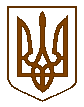 УКРАЇНАБілокриницька   сільська   радаРівненського   району    Рівненської    областіВ И К О Н А В Ч И Й       К О М І Т Е Т  ПРОЕКТ   РІШЕННЯвід  06 жовтня  2017 року                           Про дозвіл на газифікаціюсадового будинку	Розглянувши  заяву гр. Антонюка Руслана Анатолійовича  про дозвіл на газифікацію садового будинку в садовому масиві №1, земельна ділянка                   № 286 на території Білокриницької сільської ради, керуючись ст. 30 Закону України «Про місце самоврядування в Україні», виконавчий комітет Білокриницької сільської радиВ И Р І Ш И В :Дати дозвіл на газифікацію садового будинку гр. Антонюку Р.А.  в  садовому масиві №1, земельна ділянка № 286 на території Білокриницької сільської ради.Зобов’язати гр. Антонюка Р.А. виготовити відповідну проектну документацію та погодити її згідно чинного законодавства.Після будівництва газопроводів передати їх безкоштовно на баланс ПАТ «Рівнегаз Збут».Т.в.о. секретаря ради 		                                                                О. Казмірчук